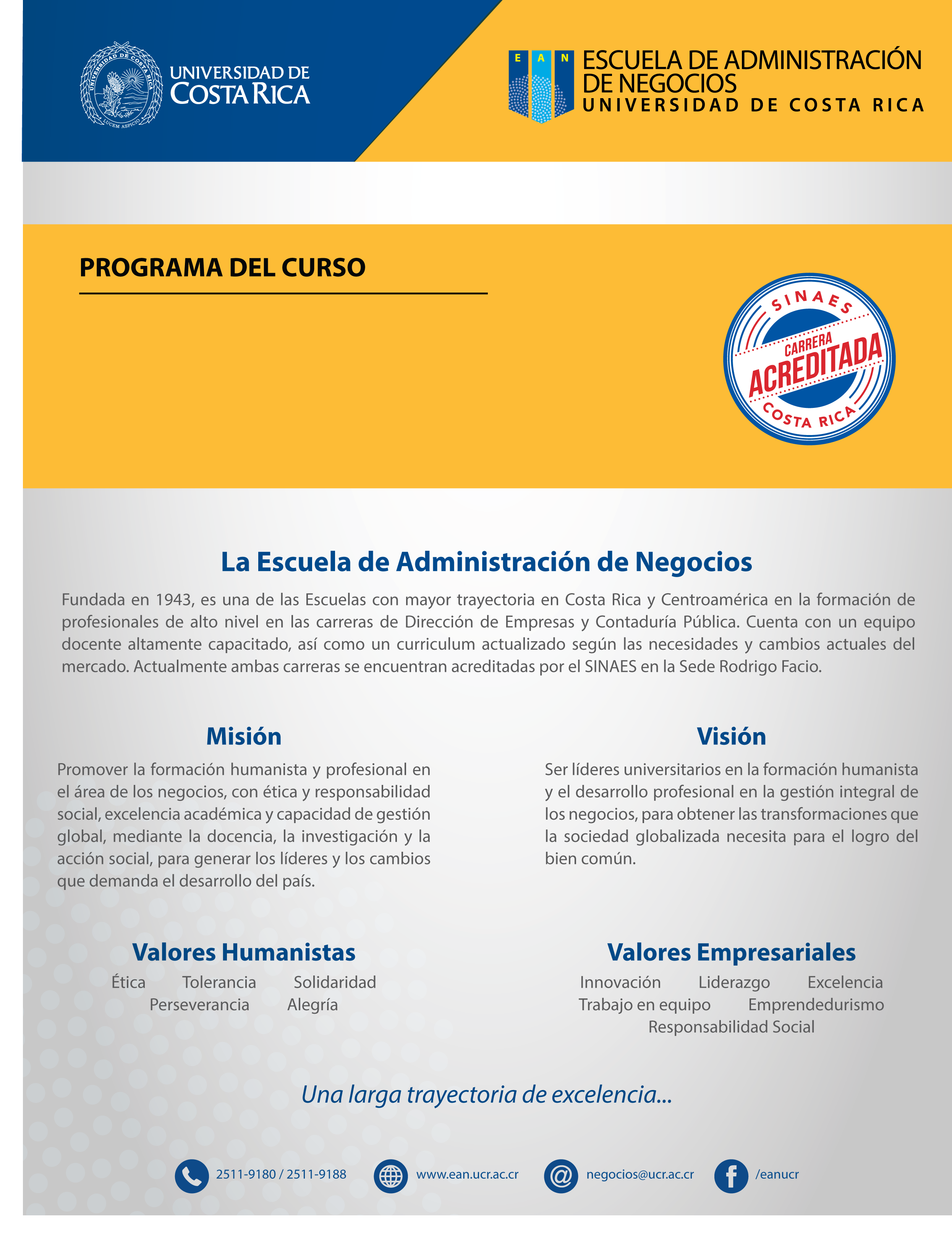 PROGRAMA DEL CURSOPC-0344CÁTEDRA DECISIONES DE FINANZAS Y EVALUACIÓN DE PROYECTOS II CICLO 2017*A solicitud del estudiante, el profesor podrá atender consultas según la hora, lugar y día acordado para cada caso particular, dentro del marco de la normativa de la Universidad de Costa Rica.Este curso pertenece al VI ciclo del Plan de Estudios de Contaduría Pública, tiene como requisito           PC-0343 Análisis de las Finanzas y Presupuestos.El curso Decisiones de Finanzas y Evaluación de Proyectos está dirigido al estudio de las herramientas técnicas necesarias para formular, evaluar y tomar decisiones relacionadas con los proyectos de inversión.Se busca que la persona profesional de Contaduría Pública sea además de una persona preparada en las áreas técnicas de este curso, alguien emprendedor, con sentido de la ética y la responsabilidad social, que se desempeñe y tome decisiones tomando en cuenta valores como la solidaridad, la tolerancia y la perseverancia, y destrezas tales como la comunicación asertiva y el trabajo en equipo. La población estudiantil debe dirigir su actuar durante el curso acorde con dichos valores y competencias, y aplicarlos en su desarrollo del curso.Al finalizar el curso, el estudiante estará en capacidad de utilizar las técnicas de evaluación de inversiones y en la preparación, formulación, análisis y evaluación de proyectos de inversión desde varios puntos de vista. Este proceso permite identificar los factores cuantitativos y cualitativos para evaluar el riesgo e incertidumbre de las decisiones de inversión y desarrollar las destrezas y habilidades necesarias en el ejercicio de su profesión junto a normas y principios éticos.Integrar la ética y la responsabilidad social en el análisis del contenido programático del curso, y profundizar en el diálogo y la reflexión sobre los valores de solidaridad, tolerancia y perseverancia, así como sobre la importancia de desarrollar y aplicar las competencias de comunicación asertiva y trabajo en equipo.Utilizar las principales técnicas y conceptos de análisis de proyectos de inversión en el mediano y largo plazoIdentificar y valorar los riesgos financieros, económicos y ambientales que caracterizan el escenario en el cual se realiza una decisión de inversiónPreparar, formular y evaluar proyectos de inversión y estudios de factibilidad económica y financiera. Aplicar los métodos más utilizados para la evaluación financiera de proyectos de inversión.TEMA 1. ELEMENTOS CONCEPTUALES DE LOS PROYECTOS DE INVERSIÓN En esta unidad temática se estudian los conceptos fundamentales relativos a los proyectos de inversión.Concepto de proyecto de inversión  Proyectos de inversión privada y proyectos de inversión públicaLos proyectos de inversión en el marco de la estrategia empresarialLos proyectos de inversión pública. Clasificación de los proyectos de inversión empresarial: Proyectos de renovación, modernización, expansión, y proyectos estratégicos.El ciclo de vida de los proyectos: pre inversión, inversión y operación.La etapa de la pre inversión: Pre factibilidad y factibilidad, evaluación, preparación y evaluación de proyectosEl análisis de la viabilidad de los proyectos: viabilidad de mercado, ambiental, técnica, legal, de gestión, económica, financiera, política y social.   El estudio económico y social: Externalidades positivas y negativas.  La formulación de proyectos en el sector público: una perspectiva general. El modelo del marco lógico.Lecturas: El estudio de proyectos, Capítulo 1, Nassir, Reinaldo y José Manuel Sapag ChainLos proyectos de inversión en la estrategia, Capítulo 1 de Ketelhöhn, Marín y Montiel.  (Antología de lecturas complementarias).Lectura sobre la Matriz del Marco Lógico (Antología de lecturas complementarias).TEMA 2. FORMULACIÓN Y EVALUACIÓN DE PROYECTOS DE INVERSIÓNEn esta unidad temática se estudian los diferentes estudios que deben llevarse a cabo para determinar la viabilidad de un proyecto de inversión, desde las perspectivas legal, técnica, ambiental, administrativa, de mercado, social y financiera.2.1 Fases de la formulación de un proyecto en la empresa privada        2.1.1 La idea del proyecto y la identificación de oportunidades de negocio           2.1.2 El proceso de preparación y evaluación de proyectos. Perspectiva general        2.1.3 El Estudio de mercado: Estimación de la demanda potencial y mercado del proyecto.        2.1.4 El estudio técnico: Tamaño y capacidad de producción. Factores condicionantes.                  Localización del proyecto.        2.1.5 El estudio organizacional        2.1.7 El estudio de impacto ambiental. Impacto ambiental y medidas de mitigación.  SETENA.       2.1.8 El estudio financiero: a. Inversión inicial e inversiones posteriores. b. Inversiones en propiedades, planta y equipo, activos intangibles y capital de trabajo.c. Vida económica del proyecto.  d. Proyecciones de ingresos, gastos y costos. Ingresos y costos diferenciales e. Valores residuales.  Métodos para estimar valores residuales f.  Los flujos de efectivo del proyecto y flujos de efectivo del inversionista.g.  Flujos de efectivo de proyectos de nuevos negocios y flujos de efectivo (incrementales) de proyectos de reemplazoLecturas:Capítulos 2, 3, 4, 6, 12, 13 y 14 de Nassir, Reinaldo y José Manuel Sapag Chain. Capítulo 2 de Ketelhöhn, Marín y Montiel: Los proyectos de inversión. (Antología de lecturas complementarias).Material de prácticas preparado por el profesor Eduardo Sosa MoraLecturas adicionales para el desarrollo de la práctica dirigida:Capítulos 7, 8, 9, 10 y 11 de Nassir, Reinaldo y José Manuel Sapag Chain. TEMA 3.  METODOS PARA LA EVALUACION FINANCIERA DE PROYECTOS DE INVERSIÓN En esta unidad temática se aborda el análisis de los diferentes métodos disponibles en el campo de las finanzas para llevar a cabo la evaluación financiera de los proyectos de inversiónRentabilidad contablePeriodo de recuperación de la inversión (PR) Valor actual neto VANTasa Interna de retorno TIR.Índice de deseabilidad.El VAN y el TIR del inversionistaEl VAN ajustadoRentabilidad del proyecto versus rentabilidad de los recursos propiosLecturas:Capítulo 3 de  Ketelhöhn, Marín y Montiel: Los métodos de evaluación de proyectos. (Antología de lecturas complementarias).Capítulos 15 de Nassir, Reinaldo y José Manuel Sapag Chain, páginas 247 a 260.	Material de prácticas preparado por el profesor Eduardo Sosa MoraTEMA 4.  EL COSTO DE CAPITAL En esta unidad se estudian diferentes modelos para el cálculo del costo de capital de los proyectos de inversión, sus características y limitaciones, así como los puntos de ruptura del costo de capital para la toma de decisiones en cuanto a la selección de proyectos  Fuentes de financiamiento de los proyectos de inversión. El costo de los componentes específicos del financiamiento de los proyectos: Costo de la deuda, costo del capital accionario y costo de los recursos propios.El costo de capital del capital los recursos propios:  Modelo CAPM y Modelo de Gordon.  Riesgo sistemático y sistemático.  Riesgo y carteras de inversión.  Aspectos generalesModelo CAPM ajustado por el riesgo país. Estructura de capital y la estructura óptima de capital. El costo promedio ponderado y el costo marginal del capital. Puntos de ruptura del    costo de capitalLimitaciones de los modelos para el cálculo del costo de capitalLecturas:Capítulo 5 de Ketelhöhn, Marín y Montiel: El costo del capital y los proyectos de inversión. (Antología de lecturas complementarias).Capítulo 10 de Gitman: El costo de capital. (Antología de lecturas complementarias).Capítulo 16 de Nassir, Reinaldo y José Manuel Sapag Chain.Material de prácticas preparado por el profesor Eduardo Sosa MoraTEMA 5.  LA EVALUACIÓN DE PROYECTOS DE INVERSIÓN EN SITUACIONES COMPLEJAS En esta unidad se estudian, analizan y aplican diferentes métodos para el análisis de los proyectos de inversión en situaciones complejas. Inversiones económicamente dependientes e independientesEvaluación de proyectos con vidas económicas desigualesAnálisis comparativo de los métodos VAN y el TIR.  El concepto de Tasa FisherProyectos con TIR múltiples o TIR no existentes. La TIR modificada o ajustada.Racionamiento de capital y jerarquización de proyectos.El riesgo y la incertidumbre en la evaluación de proyectos: Escenarios y análisis de sensibilidad. VAN esperado, varianza y desviación estándar del VAN.Arrendamientos: La decisión de arrendar versus comprar.Lecturas:Capítulo 4 de Ketelhöhn, Marín y Montiel: La evaluación de proyectos en situaciones complejas. (Antología de lecturas complementarias).Capítulo 9 de Gitman: Técnicas de presupuesto de capital: Certeza y riesgo. (Antología de lecturas complementarias).Capítulo 17 de Nassir, Reinaldo y José Manuel Sapag Chain, páginas 299 a 310.Material de prácticas preparado por el profesor Eduardo Sosa MoraA través de los siguientes componentes de la evaluación, en lo que resulte pertinente en cada uno de los temas, se integrarán aspectos sobre ética, responsabilidad social y emprendedurismo. También se tomará en consideración la aplicación de los valores y competencias referidos en la descripción del curso.RUBRO 1. Primer Examen ParcialEn este examen se evaluarán los siguientes temas:Tema 1. Elementos conceptuales de los proyectos de inversiónTema 2. Formulación y evaluación de proyectos de inversiónRUBRO 2. Segundo Examen ParcialEn este examen se evaluarán los siguientes temas:Tema 3.  Métodos para la evaluación financiera de proyectos de inversiónTema 4. Costo de capital Tema 5. La evaluación de proyectos de inversión en situaciones complejas ________*El estudiante que falte a alguna de las pruebas, deberá justificar su ausencia de acuerdo con lo estipulado en el Artículo 3 inciso n) y Articulo 24 del Reglamento de Régimen Académico Estudiantil (Versión 2001) y tendrá que realizar un Examen de Reposición al final del curso, fecha establecida en el Apartado “Cronograma” de este Programa, y que sustituirá al examen no realizado. **Con nota final inferior a 70% y mayor que 60%, el estudiante deberá realizar un Examen de Ampliación que cubre toda la materia del curso, sustituye los resultados anteriores y se aprueba en el curso con nota mínima de 70% en el examen, quedando un 7.00 de nota final en el curso, de acuerdo con el Artículo 3 inciso p) y Articulo 28 del Reglamento de Régimen Académico Estudiantil (Versión 2001).RUBRO 3. Práctica dirigida (Estudio de factibilidad de un proyecto) Los estudiantes deberán realizar una práctica dirigida que consiste en realizar un estudio de factibilidad de un proyecto de inversión novedoso propuesto por los mismos estudiantes. La práctica consiste en realizar un estudio de factibilidad de un proyecto, que incluya el análisis de la viabilidad de mercado, técnica, legal, administrativa, económica y financiera de un proyecto de inversión.  Sobre los resultados de la práctica dirigida se deberán informes de avance y un informe final, de acuerdo con el cronograma y detalle de productos esperados que se indican en el anexo No. 1 a este programa.Los informes de práctica dirigida deben reflejar el aporte individual de cada estudiante. Puede realizarse en grupos de cinco estudiantes (máximo) y cuatro estudiantes como mínimo. El proyecto seleccionado debe ser sometido a consideración y aprobación del profesor durante el primer mes de lecciones.Por medio de la práctica dirigida se promoverá que profesores y estudiantes asuman responsabilidad social; en este sentido, se procurará que los trabajos realizados por los estudiantes sean de utilidad para pequeñas y medianas empresas y para otras organizaciones de la sociedad.RUBRO 4 Exámenes cortos y comprobaciones de lectura Serán asignados a juicio de cada profesor, sin previo aviso. Como mínimo deben realizarse SEIS evaluaciones.  RUBRO 5 Tareas y otras actividadesSerán asignados a juicio de cada profesor. Como mínimo deben realizarse CUATRO evaluaciones.  El personal docente y la población estudiantil desarrollarán las clases dentro de un ambiente de tolerancia, respeto y comunicación asertiva. El profesorado promoverá el trabajo en equipo, en un plano de igualdad de oportunidades y sin discriminación de ninguna especie de forma tal que se garantice un ambiente de diálogo y libre expresión de las ideas y opiniones.Durante cada semana se impartirá una sesión de tres horas de clases en el horario especificado de cada grupo disponible para este efecto, y durante las cuales el profesor expondrá en forma magistral aspectos teóricos y prácticos, lo cual se enriquecerá por medio de la discusión de casos que permitan reafirmar la comprensión de los conceptos que se estudian.Además, se valora de manera positiva la intervención de los estudiantes para que analicen y evalúen, con la guía del profesor, las distintas aplicaciones alternativas de los modelos e instrumentos analíticos. En este curso se utilizarán los siguientes instrumentos metodológicos:Estudio individual: el estudiante estudiará por adelantado el material que se asignará para cada tema. En este sentido, el profesor indicará con al menos una semana de anticipación los capítulos, casos e información respectiva.Lecciones semanales: en cada lección se expone el marco teórico y su relevancia con la realidad económica nacional o internacional. Se utilizará información actualizada sobre indicadores macroeconómicos para que el estudiante identifique el fenómeno y sus efectos.Presentaciones periódicas: Se realizarán presentaciones periódicas sobre los avances de la práctica dirigida.Preparación y exposición de casos y trabajos grupales mediante los que los estudiantes, con la guía del profesor, identificarán y resolverán problemas mediante el trabajo en equipo y el aprendizaje colaborativo.Tareas o informes personales: durante el curso cada estudiante realizara varios trabajos sobre diversos temas relacionados con el curso.Tutoría del profesor: el estudiante podrá solicitar asistencia y orientación al profesor durante horas de consulta previstas al inicio del periodo lectivo. Objetivos de los aspectos metodológicosFomentar el aprendizaje colaborativoFortalecer el trabajo en equipoFomentar el pensamiento y el análisis crítico Fomentar el desarrollo de las habilidades analíticas cuantitativas y cualitativas Objetivos de las competencias ÉticasFomentar el respeto entre los compañeros, en la relación profesor-estudiante y demás miembros de la comunidad universitaria.Fortalecer la responsabilidad en el cumplimiento de tareas y compromisos.]Bibliografía principal:Sapag, N., R. Sapag y J.M. Sapag.  (2008). Preparación y Evaluación de Proyectos. México: Mc. Graw Hill.  354 p.Antología de lecturas del curso (compilación del profesor Eduardo Sosa Mora).Prácticas y ejercicios del cuso, preparadas por el profesor Eduardo Sosa MoraBibliografía complementaria: Gitman, Lawrence J. y Zutter Chad J. Principios de Administración Financiera. 12ª edición. Pearson Educación, México 2012ANEXO 1CRONOGRAMA PARA LA ENTREGA DE RESULTADOS LA PRÁCTICA DIRIGIDALa práctica dirigida será evaluada de la siguiente manera:Informe escrito				90%Presentación oral 			10%La calificación del trabajo escrito será distribuida de la siguiente manera:Introducción, justificación y antecedentes del Proyecto 		               5% Estudio de mercado							  20%Estudio técnico								 10%	Estudio legal								   5%Estudio organizacional							 10%Estudio ambiental							  5%Estudio financiero							 25%  Evaluación financiera y análisis de sensibilidad				 20%Total 									100%Las calificaciones de los avances forman parte de la evaluación del trabajo final escrito.  Estos avances tienen un valor del 25% de la calificación final del trabajo escrito. En resumen, la calificación de la práctica dirigida será obtenida así: 0.9 [(0.75 NOTA DE INFORME FINAL + 0.25 NOTAS PROMEDIO DE AVANCES)] + 0.1 (EXPOSICIÓN)En cada avance, el profesor seleccionará uno o dos grupos para que los expongan.  Los grupos deben estar preparados para ello.Los grupos deben atender las recomendaciones del profesor en cada avance y demostrar, en los siguientes avances, que las incorporaron al trabajo.Los grupos para llevar a cabo la práctica dirigida serán de 5 estudiantes máximo. No se permiten grupos menores de 4 personas ni mayores de 5. Para procurar la participación de todos los integrantes de cada grupo, se pondrá en práctica un procedimiento para la distribución de la calificación grupal de cada avance y del informe final entre los integrantes de cada grupo.  Cada grupo tendrá entre 20 y 25 minutos para exponer.DATOS DEL CURSODATOS DEL CURSODATOS DEL CURSODATOS DEL CURSODATOS DEL CURSODATOS DEL CURSOCarrera (s):Contaduría PúblicaContaduría PúblicaContaduría PúblicaContaduría PúblicaContaduría PúblicaCurso del V ciclo del Plan de Estudios.Curso del V ciclo del Plan de Estudios.Curso del V ciclo del Plan de Estudios.Curso del V ciclo del Plan de Estudios.Curso del V ciclo del Plan de Estudios.Curso del V ciclo del Plan de Estudios.Requisitos:PC-0343 PC-0343 PC-0343 PC-0343 PC-0343 CorrequisitosCréditos33333Horas de teoría:2 horasHoras de laboratorio: Horas de práctica:1 horaPROFESORES DEL CURSOPROFESORES DEL CURSOPROFESORES DEL CURSOPROFESORES DEL CURSOPROFESORES DEL CURSOSEDE RODRIGO FACIOSEDE RODRIGO FACIOSEDE RODRIGO FACIOSEDE RODRIGO FACIOSEDE RODRIGO FACIOGRDocenteHorarioAulaHorario de Atención*01MBA. Eduardo Sosa Mora (Coordinador)M: 16 a 18:50115 CEMiércoles 1:00 a 3:00 pm02MBA. Johnny Alvarado VargasM: 19 a 21:50444 CEMiércoles 5:00 a 7:00 pm 03MBA. Mauricio Moya CotoM: 19 a 21:50215 FMMiércoles 5:00 a 7:00 pmRECINTO SANTA CRUZRECINTO SANTA CRUZRECINTO SANTA CRUZRECINTO SANTA CRUZRECINTO SANTA CRUZ01Lic. Christian Mora Ponce K: 17:00 a 19:5004Sábado 8 am a 10 amSEDE ATLÁNTICOSEDE ATLÁNTICOSEDE ATLÁNTICOSEDE ATLÁNTICOSEDE ATLÁNTICO01MBA. Ronald Aguilar Dormond V: 09 a 11:5004Viernes 12:00 a 2:00 pmSEDE LIMÓN SEDE LIMÓN SEDE LIMÓN SEDE LIMÓN SEDE LIMÓN 01MBA. Minor Ramírez FloresJ: 17 a 19:5013Lunes 6:00 a 8:00  pmI. DESCRIPCIÓN DEL CURSOII. OBJETIVO GENERALIII. OBJETIVOS ESPECÍFICOSIV. CONTENIDO PROGRAMÁTICOV. SISTEMA DE EVALUACIÓN RubroContenidoPorcentajeFechaPrimer examen parcial*Temas 1 y 225%Sábado 23 setiembre, 8 amSegundo examen parcial*Temas 3, 4 y 525%Sábado 18 de noviembre, 8 amPráctica dirigida Formulación y evaluación (estudio de factibilidad) de un proyecto de inversión 30%Semana del 20 al 25 de noviembre, (en el horario de clase de cada de grupo).Avances según el cronograma adjunto.Exámenes cortos y comprobaciones de lectura15%Los exámenes cortos se realizarán sin previo aviso. Se realizarán SEIS exámenes corto como mínimo.Tareas y otras actividades5%Se asignarán CUATRO tareas como mínimo, en las fechas que indique el profesor.NOTA**100%VI. CRONOGRAMASEMANAFECHATEMASemana 1Semana del 7 al 12 de agosto Presentación del curso y del programa. Tema 1.  Elementos conceptuales de os proyectos de inversión (inicio)Semana 2Semana del 14 al 19 de agostoTema 1. (conclusión)Tema 2:  Formulación y evaluación de proyectos de inversión:  El estudio de mercado Presentación de ideas para los proyectos de la Práctica DirigidaSemana 3Semana del 21 al 26 de agostoTema 2. Formulación y evaluación de proyectos de inversión: El estudio técnico y los estudios organizacional y ambiental Revisión de las ideas definitivas de proyectos para Práctica Dirigida y orientación para su desarrollo.Semana 4Semana del 28  de agosto al 2 de setiembre Tema 2: Formulación y evaluación de proyectos de inversión Información financiera de los diferentes estudios para preparar el estudio financiero. Elaboración de flujos de efectivo.Entrega de avances de práctica dirigida.Semana 5Semana del 4 al 9 de setiembre Tema 2: Formulación y evaluación de proyectos de inversiónPrácticas sobre elaboración de flujos de efectivoSemana 6Semana del 11 al 16 de setiembreTema 2: Formulación y evaluación de proyectos de inversión Prácticas sobre elaboración de flujos de efectivoTema 3 Métodos para la evaluación financiera de proyectos de inversión. (inicio)Semana 7Semana del 18  al 23 de setiembrePráctica para el examenSábado 23 de setiembre 8 amPrimer Examen Parcial (Cátedra 8:00 am)Semana 8Semana del 25 al 30 de setiembre Tema 3. Métodos para la evaluación financiera de proyectos de inversión.Entrega y exposiciones de avances de práctica dirigida.Semana 9Semana del 2 al 7 de octubre Tema 3. Métodos para la evaluación financiera de proyectos de inversión Prácticas y ejercicios Semana 10Semana del 9 al 14 de octubre Tema 3. Métodos para la evaluación financiera de proyectos de inversiónPrácticas y ejerciciosEntrega y exposiciones de avances de práctica dirigida.Semana 11Semana del 16 al 21 de octubre Tema 3. Métodos para la evaluación financiera de proyectos de inversión Prácticas y ejerciciosTema 4: El costo de capital (inicio)Semana 12Semana del 23 al 28 de octubre Tema 4: El costo de capital Semana 13Semana del 30 de octubre al 4 de noviembreTema 4: El costo de capital (prácticas y ejercicios)Tema 5: Evaluación de proyectos en situaciones complejas (inicio)Semana 14Semana del 6 al 11 de noviembre Tema 5: Evaluación de proyectos en situaciones complejas Prácticas y ejerciciosEntrega y exposiciones de avances de práctica dirigida.Semana 15Semana del 13 al 18 de noviembrePrácticas y repaso para el examenSábado 18 de noviembre (8 am)Segundo Examen Parcial (Cátedra 8:00 am)Semana 16Semana del 20 al 25  de noviembre  Presentación escrita del informe final de práctica dirigida Exposiciones de Trabajos de Investigación.Examen de Reposición (22 de noviembre, cátedra colegiada, 5 pm). Semana 17Semana del 27 de noviembre  al 2 de diciembreExposiciones de Trabajos de InvestigaciónEntrega de resultados  6 de diciembre 2017Examen de Ampliación (Cátedra colegiada 6:00 pm)VII. ASPECTOS METODOLÓGICOSVIII. BIBLIOGRAFÍA IX. INFORMACIÓN DE CONTACTO DE LOS PROFESORESSEDE RODRIGO FACIOSEDE RODRIGO FACIOSEDE RODRIGO FACIOGRDocenteCorreo01MBA. Eduardo Sosa Mora (Coordinador)eduardo.sosamora@ucr.ac.cr02MBA. Johnny Alvarado Vargasjohnnyav@yahoo.com03mauriciom39@gmail.commauriciom39@gmail.comGRDocenteCorreoRECINTO SANTA CRUZRECINTO SANTA CRUZRECINTO SANTA CRUZ01Lic. Christian Mora Ponce CRISTHIAN.MORAPONCE@ucr.ac.crSEDE ATLÁNTICOSEDE ATLÁNTICOSEDE ATLÁNTICO01MBA. Ronald Aguilar Dormondronald.aguilar@ucr.ac.crSEDE LIMÓNSEDE LIMÓNSEDE LIMÓN01MBA. Minor Ramírez FloresMinor.Ramirez@recope.go.crASPECTORESULTADO ESPERADOSEMANA (horario de clase)Identificación del proyectoPresentar por escrito y exponer la idea de proyecto seleccionada por el grupo de trabajo.Justificación de la idea de proyecto.14 a 19 de agosto. Exposición de ideas21 a 26 de agosto Presentación escrita de la idea escogida. Guía para su desarrolloPlan de trabajo para el desarrollo del proyectoCapítulo I: Identificación del Proyecto.  Debe incluir lo siguiente:Antecedentes.  Situación que da origen al proyecto.Definición del problema, necesidad u oportunidad de negocio que se aborda con el proyecto. Opciones de solución. Selección de la mejor alternativa.Objetivo general y objetivo específico del trabajoJustificación del proyectoRecursos disponiblesBeneficiarios / Mercado meta.Aspectos metodológicos para recopilar, procesar y analizar la información.28 de agosto al 2 de setiembre Estudio de mercado Capítulo I: Estudio de mercado. Debe comprender –como mínimo- lo siguiente:Análisis del mercado: Mercado consumidor, proveedor, distribuidor y competidor. Análisis de la competencia.Definición del perfil del clienteDefinición del producto o servicioAnálisis de la demanda histórica y real (si existe información), la demanda futura y la demanda potencial.Estimación de la demanda objetivoDefinición de precios Definir publicidad y promociónUbicación del proyecto.Investigación de mercado, en caso de que no exista información de la demanda.  Resultados de la aplicación de encuestas. Análisis estadístico y resultados.Estimación de la inversión en publicidad, canales de distribución y gastos de mercadeo.25 al 30  de setiembreASPECTORESULTADO ESPERADOFECHAEstudio técnicoEstudio organizacional y administrativoCapítulos III y IV: Estudio legal, estudio técnico, legal y estudio organizacional.  Debe contener –como mínimo- lo siguiente:Estudio legal: Leyes y reglamentos que afectan directamente al proyecto.Permisos que deben obtenerse Costos de los permisos y otros trámites legales Impuestos y tarifas.Estudio técnico: Decisión sobre localización del proyecto.  Macro y micro localizaciónDecisión sobre tamaño del proyecto. Inversión asociada.Definición del proceso de producción o prestación de servicios. Costos e inversiones asociadas.Definición de necesidades de inversión en infraestructura, mobiliario y equipo.Vida económica del proyectoEstimación de valores residuales de las inversiones.Estimación de los gastos por depreciación anuales.Estudio organizacionalEstructura organizativa requerida para el proyectoDefinición del perfil de personal requerido y puestos o cargos para implementar el proyecto.Cantidad de personal por puesto y funciones.Estimación de salarios y otros beneficios al personal del proyecto.Estimación de gastos de operación necesarios (alquileres de oficina, seguros, papelería, material de limpieza, entre otros)Estimación de otras inversiones: mobiliario y equipo de oficina, equipo de cómputo y otro.Estimación de los gastos por depreciación anuales.5 de octubre ASPECTORESULTADO ESPERADOFECHAEstudio de impacto ambientalCapítulos IV.  Debe contener –como mínimo-lo siguiente:Identificación de los impactos (relevantes y no relevantes, significativos o no significativos) que produce el proyecto.Estudio de impacto ambiental (si se requiere)Determinación de medidas de mitigación.  Inversiones y costos de operación asociados a la puesta en práctica de medidas de mitigación del impacto. No deben presentar avance, pero sí deben incluirlo en el trabajo final, cuando se requiera según el proyecto por realizar.Estudio financieroCapítulo V: Estudio financiero.  Debe contener –como mínimo-lo siguiente: Resumen de las inversiones del proyecto en instalaciones e infraestructura (activos) y en intangibles.Inversión en capital de trabajo.Vida del proyecto.Proyección de ingresos de efectivoProyección de costos de producción y gastos de operación en efectivo.Incorporación de datos sobre depreciaciones y valores residuales de activos no corrientes.Proyecciones de flujos de efectivo: Flujos del proyecto y flujos del inversionista.Consideración de aspectos fiscales (impuesto sobre la renta).Financiamiento del proyecto.9 a 14 de octubreEvaluación financieraCapítulo V: Evaluación financiera y análisis de sensibilidad.  Debe contener –como mínimo- lo siguiente:Determinación del costo de capitalCálculo de los indicadores financieros: PR, VAN, TIR, ID, VAN ajustado, punto de equilibrio. Interpretación y análisis de resultados.Escenarios del proyecto: Optimista, pesimista y más probable.Sensibilidad de las variables relevantes.  Efectos sobre los indicadores financieros.Conclusiones y recomendaciones.6 al 11 de noviembre 